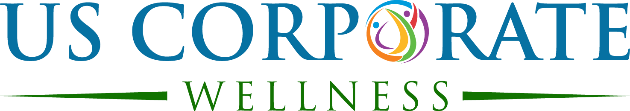 Coach Huddle Q4 2022October 27th/28th Brad: Updates and OpportunitiesNew Contract: Workplace Value SolutionsReminders and ResourcesAccount audits due by the 3rd!Reminder to offer 1 hour per month of evening (5 PM or later) or weekend appt slotsIf you would like to join additional contracts, please contact SabrynaWatch for Performance Reviews in November/December from SabrynaRemember to include survey linksFree access to Catalyst webinars!For NBHWC approved courses:Log into your account: Education: NBHWC Approved CE Courses: Join free!Join a weekend CWC training! 6 spots available to veteran coaches per weekendJan. 28th/29th (2 of 6 spots available) April 29th/30th (4 of 6 spots available)Expectation: Saturday 8:00-2:00 PM MT. Sunday 8:00-12:00 PM MT.4th Annual Rocky Mountain Coaching Retreat recap!50 participantsHighlights!Sept. 22nd-24th 2023!Speaker ideas?Retreat Committee interest?Catalyst Coaching InstituteBe a Catalyst! Gear: https://teespring.com/stores/be-a-catalystCheck out the new USCW Library!Contract Questions and Highlights: Mary and SabrynaRefer to handout for lots of great details!!Connect with other USCW Coaches!Zoom USCW Coach Consultation Hour at Noon MDT, Facilitated by Deb2nd Thursday of the monthNew feature: Coach Spotlight! Thanks Leigh!!Optional Gatherings ($25 for the hour. No pay for listening to the recording but they are available if interested!)November 10th, December 8th, Jan. 12th, Feb. 9th, March 9th 2023 Huddle dates Q1: January 10th 5:30-7:30 PM Mountain TimeQ2: April 20th via zoom ORApril 21st in person Times:Zoom: 5:30-7:30 MTIn person: Lunch 11:30-12:30 (optional). Meeting 12:30-2:30. Quarterly Huddle Invoice - $50 live or $25 if you listen to the recordingEnneagram Gathering Nov. 17th 12:00-1:00 PM Mountain Time.  (Voluntary event)Time to Brainstorm!!